מיפוי כיתה ד'  נושא – שליפהשליפה קטגוריאלית - אמור לי בבקשה את כל שהמילה "עוגה" מזכירה לךשליפה - אמור לי בבקשה מילים שמתחילות באות "צ"שתי המטלות יבוצעו בזמנים של 30 שניות למטלה.נושא – אוצר מיליםאומר לך מילה ואבקש שתסביר לי מה זה -מומלץ לכתוב נקודות לתשובת התלמיד 
דגשים עבורך : קראי את המילים בזו אחר זו, רשום את תשובתו של הלומד. התשובות בסעיף זה יינתנו בע"פ בלבד.
לדוגמא: כינור זה כלי נגינה שיש לו גוף עץ ומיתרים ומשמש ליצירת מוזיקה סכין- _____________________________  	ניקוד 	_______נגר	_______________________________ ניקוד 	_______שולחן______________________________ 	ניקוד 	_______תחתון _____________________________ 	ניקוד _______גבעה 	_____________________________   	ניקוד _______להתחיל ____________________________ 	ניקוד _______
דרך 	 _____________________________    	ניקוד _______
עשיר _____________________________  	ניקוד _______
יבשת _____________________________  	ניקוד _______מזערי ____________________________  	ניקוד _______תשובות מצופות למשימת אוצר מילים: סכין- כלי שחותך -משתמשים בו לאכילה או לעבודהנגר- בעל מקצוע העובד בעץ שולחן- חפץ שיש לו לוח ורגליים, כותבים, אוכלים או עובדים עליודרך -מקום עליו אפשר ללכת או לנסועעשיר- אדם שיש לו כסף רבגבעה- שטח אדמה גבוה מסביבתו או הר קטןלהתחיל- התחלה של מעשה, להתחיל משהותחתון- דבר הנמצא למטה, בתחתית, דבר מתחת לדברים אחרים (גם בגד תחתון שנמצא מתחת לבגדים) יבשת- חלק אדמה גדול בכדור הארץ, ריכוז של כמה מדינות בשטח אחדמזערי- קטן ביותר, זעיר, קטנטן. שיטת ניקוד 
- תשובה לא יודע -0 נקודות 
- הסבר חלקי נכון אך לא מנוסח כהלכה -1 נקודה
  לדוגמא: סכין זה לארוחה 
- תשובה נכונה, מנוסחת כמו שצריך -2 נקודותנושא – מיון והכללה מילוליתאומר לך מס מילים ואתה תגיד מה משותף להם, לדוגמא: אם אשאל מה משותף לכינור, פסנתר, חליל.. אתה תענה- כלי נגינה.שיטת ניקוד 
- תשובה שגויה או לא יודע – 0 נקודות
- תשובה נכונה אך מנוסחת במילים פשוטות ולא במילת הקטגוריה – 1 נק'
   לדוגמא: תפוח/ אגס/ בננה- אמר אוכלים אותם במקום פירות 
- תשובה שהיא שם הקטגוריה התאימה – 2 נקודותנושא – מדרש תמונה סיפור בע"פ1. התבונן בתמונה שלפנייך ואמור לי מה לא בסדר/לא מסתדר בתמונה שלפנייך 2.משימת סיפור בע"פ - ספר לי סיפור שכולל את הבעיה והפתרון.דגשים עבורך – התשובות יינתנו בע"פ.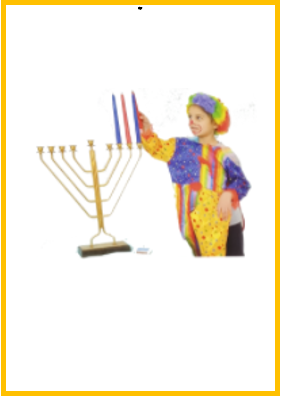 נושא – זיכרון חזותיבונים דגם מ 8 קוביות – על הלומד מתבונן בדגם כ- 8 שניות ולאחר מכן מפרקים ומבקשים ממנו לבנות את אותו דגם. דגשים עבורך – התשובות יינתנו בע"פ באופן מידי, ללא חשיבות לסדר הצגתן.נושא – זיכרון שמיעתימקריאים ללומד  את הסיפור הבא ושואלים אותו מה קנתה אימא במכולת ?"אמא קנתה במכולת גבינה לבנה, חלב, קורנפלקס ועוגיות, גזרים בקבוקי משקה וגם אבקת כביסה, מטרנה לתינוק ואת עוגת השוקולד שאבא של יוסי הכי אוהב.  היא שבה הביתה ובידה שקית כבדה .היא ביקשה מיוסי בנה : "עזור לי להעלות את הקניות לבית.דגשים עבורך - אין חשיבות לסדר המצרכים שהלומד אומר לנו.נושא – הבנת הנשמעיש להקריא ללומד את הסיפור ואז לשאול את השאלות הבאות. הלומד עונה בע"פ. המשימה מתבצעת ללא הטקסט, מתוך זיכרון והבנת הסיפור.השועל והכרם
שועל עבר על פני כרם ורצה להיכנס לתוכו, אך הכרם היה מגודר מסביב. הלך השועל מסביב לכרם ומצא חור בגדר.רצה השועל להיכנס דרך החור - ולא יכול.מה עשה? צם שלושה ימים עד שֶׁכָּחַשׁ ונכנס דרך החור. ישב השועל בכרם שלושה ימים, אכל מן הענבים עד אשר השמין.....שואלים את הלומד 3 שאלות :
גלוי 1- לאן רצה להיכנס השועל ?גלוי 2 -  למה הכוונה במילה "לתוכו" ?
רובד מאמן  - מדוע רצה השועל להיכנס לכרם ?דגשים עבורך – נבדוק את אופי התשובות – האם נתן תשובה ברמת גלוי או שהצליח להפעיל חשיבה, למשל לומר לנו שעתיים. משימות הכתיבה ימולאו בטבלה המצורפת בהתאם לסוג במשימהנושא – מטריצההוראות למבצע - אתן לך דף שורות, עצום עיניים ובצע את המשימה לפי הבנתך. אם אתה זקוק לדוגמא- אנא אמור לי. כתוב את אותיות הא'-ב' בעיניים עצומות עפ"י ההוראות הבאות: (כל משימה תעשה בנפרד)א-ב ברצף. א-ב הכי יפה  א-ב הכי מהר לא בעיניים עצומות כתוב: איזו אות באה אחרי.. 
בין.....
א-ב עם סופיות דגשים עבורך - יש למלא את בטבלה רק את החלקים אשר בוצעו כראוי, על החלקים האחרים להישאר ריקים.יש לתת משקל בניתוח המשימה גם לממד האיכותני- האם ישנה אוטומציה בכתיבת האותיות ? האם עמד באופן איכותי ב100% מהמשימה ?נושא – משימת העתקהאניח לפנייך משפט ודף שורות- קרא אותו לפני שאתה מעתיק והתחל להעתיק אותו בקצב שלך. (אם הקטע מנוקד, יש להעתיק גם את הניקוד ) שמור על כללי כתיבה נכונים. החדק משמש לפיל כמו יד, כדי להרים דברים מהקרקע וגם כמו
כוס לשתייה. הפיל יכול לשאוב כְּשִׁשָּׁה ליטרים מים בבת אחת, ואחר כך לרסס אותם לתוך פיו. הוא יכול גם לרסס את המים על גופו כמו במקלחת. נושא – משימת הכתבהאכתיב לך מילים ומשפט קצר אם אתה לא מספיק סמן כוכבית בהמשך המילה. אין צורך לנקד את המילים-אקריא פעמיים כך שתוכל להשלים מה שלא הספקת.מילים- מתבלבלים/ חלומותיה/ הבטיח 
משפט- הבטחת ולא קיימת להכניס אותי ליציע האורחים שבכנבת בעת ביקורו של הנשיא, לא אאמין יותר לדבריך דגשים עבורך – הקראת המילים בקצב הקראה של כ 1-2 שניות למילה.טבלת הנתונים למילוינושא – שגיאות כתיב פונולוגיותלפניכם רשימה של מילים  הקריאו ללומד 5 מילים, ללא דגשים מיוחדים בהגייה ובקשו מהילד לכתוב את המילה לפי שמיעה.1. מטבע                          2. מטבח                      3. צבים                             4. מדביר                          5. כותבים6. שרשרת7. וילוןנושא - שגיאות כתיב פונולוגיות תעתיקהציגו לילד את המילים (ניתן להקריא) ובקשו ממנו לסמן היכן כתובה המילה הנכונה:1. מדבע, מטבע,                           2. מטבח, מדבח                          3. צבים, סבים                             4. מדביר, מטביר                          5. כותבים, כותפים 6. שרשרת, סרסרת 7. וילון, פילון נושא – הבנת הוראותיש להניח מול הלומד את הטקסט ולתת לו לבצע את המשימה באופן עצמאי, ללא כל התערבות. טקסט הגמל – הבנת הוראות- עבודה עצמאית הגמל היא חיה גדולה שמבנה גופה ותכונותיה מתאימים לחיים באזורים מדבריים. על גב הגמל דבשת או שתיים שבהן נאגר שומן (ולא מים כפי שסבורים לפעמים בטעות). בתקופות מחסור במזון ניזון גוף הגמל משומן זה. רגלי הגמל ארוכות, ואת אצבעותיו מחבר עור קשה במיוחד שיוצר משטח דריכה רחב ועמיד בפני החום הצורב של החול במדבר. הלשון מכוסה חומר קרני, ולכן היא עמידה בפני צמחי המדבר הקוצניים, שהם מזונו של הגמל.הגמל מסוגל לחיות עד שבעה-עשר יום בתנאי חום ויובש מבלי לשתות, שכן כל שטח גופו מסוגל לאגור כמות עצומה של מים. הוא יכול לשתות מים בעלי ריכוז גבוה של מלח. לאחר מסע ארוך יכול הגמל לשתות כ-100 ליטר מים בעשר דקות, ובכך הוא מחזיר לעצמו את המשקל שאבד לו כתוצאה מהתייבשות. לגמל גבות עבות וריסים ארוכי שמגנים על עיניו מגרגרי החול. מעברי האוזניים חסומים ברשת שערות, והנחיריים נאטמים בשעת הצורך.נקבת הגמל, הנאקה, מגיעה לבגרות מינית בגיל חמש שנים. הריונה נמשך שניים-עשר חודשים, והוולדות נקראים בֶּכֶר או בִּכְרָה. אורך חיי הגמל כארבעים שנה.שימו לב: יש להניח מול הילד צבעים, טקסט ושאלה ולתת לו לעבוד באופן עצמאי קראי את קטע המידע על הגמל וסמני את המשפטים או את המילים על-פי ההוראות סמני בצבע אדום את אזור המחיה של הגמל.סמני בצבע ירוק את מזונו של הגמל.סמני בצבע כחול את המשפטים שמתארים את מבנה גופו של הגמל.סמני בצבע אפור את המשפטים שמתארים את מחזור חייו של הגמל. נושא – שטף קריאה בקטענבקש מהלומד שיקרא את הטקסט באופן עצמאי קריאה דמומה (ניתן לאפשר קריאה קולית אך יש לציין זאת ) לאחר מכן לבקש ממנו לענות על השאלות הבאות. יש לענות על כל השאלות בכתב. האלפקההאלפאקה  דומה  מאוד  במבנה  גופה  לגמל,  אך  אין  לה  דבשת.  היא  נמוכה,  חזקה,  בעלת  צוואר  ארוך  וגופה  מכוסה  שיער  צמרי  ארוך.  יש  אלפאקות  שחורות,  לבנות,  חומות,  או  כאלה  שצבען  מעורב.  הזנב  של  האלפאקה   קצר  ומגיע  לאורך  של  עשרים  וחמישה  סנטימטרים.שנים  רבות,  לפני  שגילו  הספרדים  את  אמריקה  הדרומית  במאה  השש-עשרה,  כבר  בויתו  האלפאקות  בידי  האינדיאנים.  האלפאקה  היא  קרובת  משפחה  של  הלמה,  שאף  היא  בויתה  בידי  האינדיאנים.  סבורים  ששתיהן,  האלפאקה  והלמה,  הן  צאצאים  של  חיית  הבר  בשם  הגואנקו,  אך  הדבר  לא  הוכח  עדיין  בוודאות.האלפאקות  חיות  במקומות  נמוכים  בהרי  האנדים  בדרומה  של  פרו,  בבוליביה  ובצפון  ארגנטינה.  גם  בארץ  מגדלים  אלפאקות  באופן  ניסיוני במצפה-רמון.  את  האלפאקות  מגדלים  בעיקר  כדי  להשתמש   בצמר  שלהן.  גוזזים  את  האלפאקות  פעמיים  בשנה  ומהצמר  מייצרים   סוודרים  ושטיחים.   התושבים  גם  אוכלים  מעט  מבשרן.נושא – הבנת הנקרא גלוי 1 איפה מגדלים אלפקות?נושא – הבנת הנקרא גלוי 2מה צבען של האפלקות ?נושא – הבנת רובד מאמןמדוע גוזזים את האלפקות פעמיים בשנה ? 
סוס- כלב- פרהמלפפון - עגבנייה - חסהמיץ- תה- קפהעגלה- סירה- מטוסכיסא- מיטה- ארוןיד- רגל- עיןכבאי- שוטר- חיילעלבון- כעס- שמחהחמצן- מימן- חנקןאחד-ארבע- עשרים וששראשון- אמצעי- אחרוןגרם -קילומטר יעילות הכתיבהרצף א-בהעתקההכתבה1השתמש ביד דומיננטית2ישב ישיבה נינוחה וחופשית3שמר על קשב ריכוז והתמדה 4כתב עם רווחים תקינים בתוך המילה 5כתב עם רווחים תקינים בין המילים6שמר על כל אות/ מילה ברצף (לא כתב חלק מהאותיות צמוד ) 7התייחס לשוליים בדף8שמר על שטף ורצף כתיבה9לא ביצע מחיקות ותיקונים רבים10שמר על כתיבה בתוך השורה 11אחז נכון את העיפרון 12כתב משורש כף היד 13כתב באופן מרפרפף, עיפרון לא נגע 14כתב באופן חורט, הפעיל לחץ על הדף 15אחז את הדף ביד השנייה לתמיכה16מסתכל על 2-3 מילים וכותב ברצף (תיאום עין יד) 17רוב האותיתו כתובות בכיוון תקין 18גודל רוב אותיות במילה, רצף תקין 19סגר נכון אותיות עגולות20הבחין בין רוב האותיות הדומות ו-ן 21שם לב לכתיבת אותיות מעל -מחת שורה22שלט בכתיבת אותיות ג/ז  23לא השמיט אותיות/ מילים24כתב/ העתיק בקצב נורמה 